Cuarta Actividad Elabore un cuadro comparativo de las principales características de la democracia y ciudanía griega.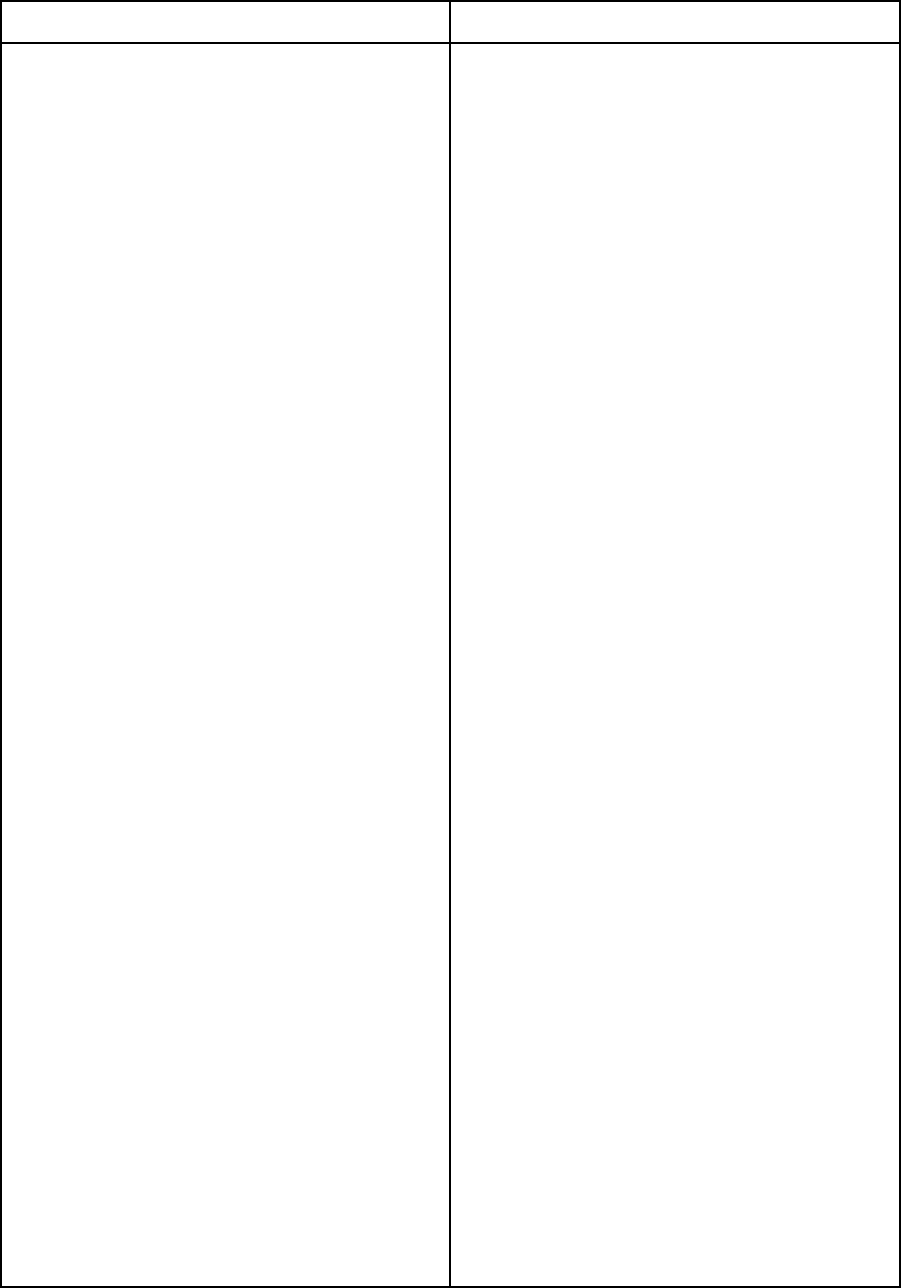 